United States Conference of Catholic Bishops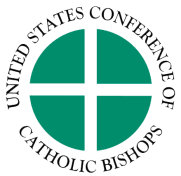 3211 FOURTH STREET NE  WASHINGTON DC  20017-1194  202-541-3000  FAX 202-541-3166The following U.S. bishops and apostolic administrators have posted statements on the unjust HHS Contraception/Sterilization Mandate and its infringement of conscience rights & religious liberty.N.b.: This alphabetical list is current as of February 6, and will continue to be updated as additional links become available.For information on the USCCB’s efforts: visit www.usccb.org/conscience.Bishop Martin Amos of Davenport, IA Bishop Samuel Aquila of Fargo, NDArchbishop Gregory Aymond of New Orleans, LABishop Gerald Barbarito of Palm Beach, FLBishop Gerald Barnes of San Bernadino, CABishop John Barres of Allentown, PABishop Leonard Blair of Toledo, OHBishop Stephen Blaire of Stockton, CABishop Earl Boyea of Lansing, MIBishop Paul Bradley of Kalamazoo, MIBishop Lawrence Brandt of Greensburg, PABishop Michael Bransfield of Wheeling-Charleston, WVFather Barry Brinkman, Apostolic Administrator of Salina, KSArchbishop Timothy Broglio of Military Services, USABishop Tod Brown of Orange, CABishop Fabian Bruskewitz of Lincoln, NEBishop Edward Burns of Juneau, AK Bishop William Callahan of La Crosse, WIBishop Frederick Campbell of Columbus, OHArchbishop Robert Carlson of St. Louis, MOArchbishop Charles Chaput of Philadelphia, PABishop David Choby of Nashville, TN Bishop Peter Christensen of Superior, WIBishop Matthew Clark of Rochester, NYArchbishop Paul Coakley of Oklahoma City, OKBishop George Coleman of Fall River, MABishop James Conley of Denver, COBishop Daniel Conlon of Joliet, ILBishop Michael Cote of Norwich, CTBishop Robert Cunningham of Syracuse, NYBishop Francis DiLorenzo of Richmond, VACardinal Daniel DiNardo of Galveston-Houston, TXBishop Gerald Dino, Eparchy of Phoenix, AZBishop Timothy Doherty of Lafayette, INCardinal-designate Timothy Dolan of New York, NYBishop Thomas Doran of Rockford, ILBishop Michael Driscoll of Boise, IDBishop Michael Duca of Shreveport, LACardinal Edward Egan, Retired Archbishop of New York City, NY Bishop Felipe Estevez of Saint Augustine, FLBishop Paul Etienne of Cheyenne, WYBishop Kevin Farrell of Dallas, TXBishop Robert Finn of Kansas City-Saint Joseph, MOBishop Roger Foys of Covington, KYBishop Joseph Galante of Camden, NJArchbishop Gustavo Garcia-Siller of San Antonio, TXBishop Bernard Hebda of Gaylord, MIArchbishop Wilton Gregory of Atlanta, GABishop Robert Gruss of Rapid City, SDArchbishop Jerome Hanus of Dubuque, IABishop Gregory Hartmayer of Savannah, GABishop Ronald Herzog of Alexandria, LABishop Walter Hurley of Grand Rapids, MIBishop Fernando Isern of Pueblo, COBishop Sam Jacobs of Houma-Thibodaux, LABishop Michael Jarrell of Lafayette, LABishop Daniel Jenky of Peoria, ILBishop James Johnston of Springfield-Cape Girardeau, MOBishop Peter Jugis of Charlotte, NCBishop David Kagan of Bismarck, NDMonsignor Kurt Kemo, Apostolic Administrator of Steubenville, OHBishop Edward Kmiec of Buffalo, NYArchbishop Joseph Kurtz of Louisville, KYBishop Terry LaValley of Ogdensburg, NYBishop Richard Lennon of Cleveland, OHBishop John LeVoir of New Ulm, MNArchbishop Jerome Listecki of Milwaukee, WIBishop William Lori of Bridgeport, CTBishop Paul Loverde of Arlington, VABishop Robert Lynch of St. Petersburg, FLCardinal Roger Mahony, Retired Archbishop of Los Angeles, CABishop Francis Malooly of Wilmington, DEArchbishop Henry Mansell of Hartford, CTBishop Salvatore Matano of Burlington, VTBishop Joseph McFadden of Harrisburg, PABishop Patrick McGrath of San Jose, CABishop Robert McManus of Worcester, MABishop Dale Melczek of Gary, INBishop Robert Morlino of Madison, WIBishop Robert Muench of Baton Rouge, LABishop William Murphy of Rockville Center, NYBishop George Murry of Youngstown, OHArchbishop John Myers of Newark, NJArchbishop Joseph Naumann of Kansas City, KSBishop Walker Nickless of Sioux City, IAArchbishop John Nienstedt of Saint Paul & Minneapolis, MNBishop John Noonan of Orlando, FLCardinal-designate Edwin O’Brien of Baltimore, MDBishop Armando Ochoa of El Paso, TXBishop David O’Connell of Trenton, NJBishop Thomas Olmsted of Phoenix, AZCardinal Sean O’Malley of Boston, MABishop Thomas Paprocki of Springfield, ILBishop Glen Provost of Lake Charles, LABishop John Quinn on Winona, MNBishop Placido Rodriguez of Lubbock, TXBishop Alexander Sample of Marquette, MIArchbishop Dennis Schnurr of Cincinnati, OHArchbishop Roger Schwietz of Anchorage, AKBishop Richard Seminack, Eparchy of Chicago, ILBishop Arthur Serratelli of Paterson, NJArchbishop Michael Sheehan of Santa Fe, NMBishop William Skylstad, Apostolic Administrator of Baker, ORBishop Jaime Soto of Sacramento, CABishop Terry Steib of Memphis, TNBishop James Tamayo of Laredo, TXBishop Anthony Taylor of Little Rock, ARBishop Thomas Tobin of Providence, RIBishop Kevin Vann of Fort Worth, TXBishop Joe Vasquez of Austin, TXArchbishop Allen Vigneron of Detroit, MIArchbishop John Vlazny of Portland, ORBishop Michael Warfel of Great Falls-Billings, MTArchbishop Thomas Wenski of Miami, FLCardinal Donald Wuerl of Washington, DCBishop David Zubik of Pittsburgh, PABishop Patrick Zurek of Amarillo, TX